Fotbalová asociace České republikyOkresní fotbalový svaz Třebíč Znojemská 1032/25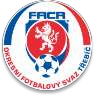 674 01 TřebíčNOMINAČNÍ LISTINA OFS TŘEBÍČ1. jarní kemp U11 Datum a čas:                       Čtvrtek 28.3.2019 17:30 - 19:00 (sraz hráčů 17:20) Místo:                             Třebíč, Bartuškova 700/20, umělá trávaRočníky:                            ml.Výstroj hráče:                     kopačky, chrániče, oblečení na rozcvičení, míč č. 4, láhev              s pitím Účastníci: SK ValečHajduk LipníkSokol BřezníkFC RapoticeFC Náměšť nad Oslavou/VíceniceSokol HrotoviceTJ KoněšínTJ Sokol PyšelTJ Sokol StudenecZpůsob nominace: Za nominaci 3 až 4 hráčů z každého klubu zodpovídá trenér příslušné kategorie. Žádaná je také účast trenéra. Součástí bude diskuze během tréninku.                                        Trenéři výběru – Michal Pacholík, Aleš KolaříkPřípadné dotazy a omluvy Michal Pacholík, + 420 777 135 783, michalpacholik@seznam.czV Třebíči 18.3.2019                                                       Michal Pacholík                                                                         GTM OFS Třebíč